Муниципальное бюджетное общеобразовательное учреждение« Основная общеобразовательная школа с. ГвардейскоеКрасноармейского района Саратовской области»« Самое ценное и дорогое на свете»(День Матери)ПровелаРазина Ольга Александровна2016  -  2017 учебный  год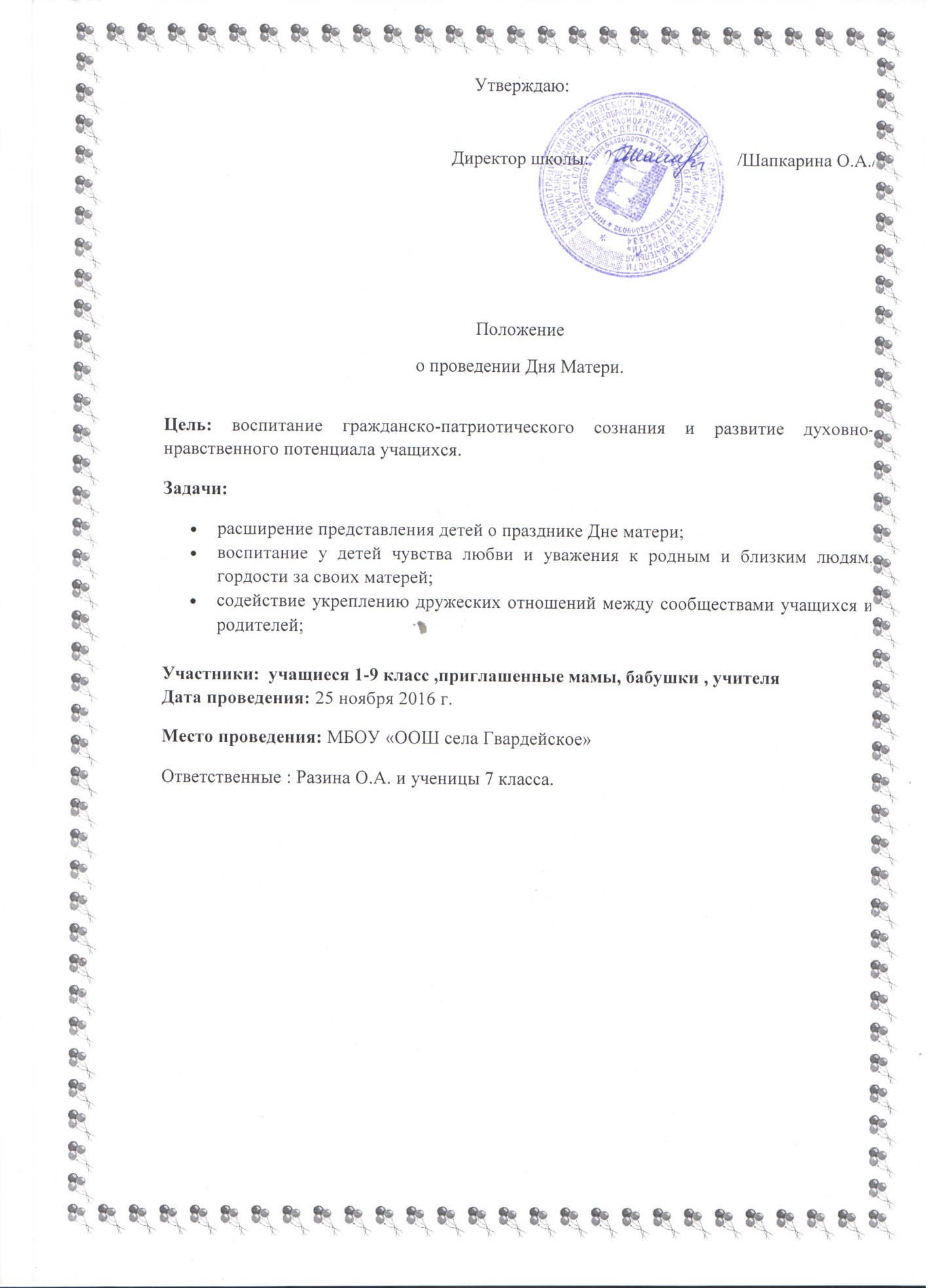 Сценарий праздничной концертной программы, посвящённой Дню Матери.« Самое ценное и дорогое на свете»Концерт начинается с показа презентации и чтения притчи. Презентация  « За день до своего рождения ребенок спросил...»  ученица 8 класса читает « Притчу о матери»Под медленную спокойную музыку ведущая читает стихотворение С.Есенина. Ведущая1: Дождь в окошко стучит, как замерзшая птица.
Но она не уснет, продолжая нас ждать.
Я сегодня хочу от души поклониться
Нашей женщине русской по имени МАТЬ!
Той, которая жизнь подарила нам в муках,
Той, что с нами порой не спала по ночам,
Прижимали к груди ее теплые руки,
И молилась за нас всем святым образам.
Той, которая Бога просила о счастье
За здоровье своих дочерей, сыновей.
Каждый новый наш шаг для нее был как праздник,
И больнее ей было от боли детей.
Из родного гнезда вылетаем, как птицы,
Поскорее нам хочется взрослыми стать.
Я сегодня хочу до земли поклониться
Нашей женщине русской по имени МАТЬ!Ведущая2: Добрый день милые, нежные, ласковые, заботливые мамы и бабушки! Как было бы хорошо, если бы мамы слышали такие слова ежедневно! Но порой мы с грустью замечаем, что если в детстве сын или дочь не заснёт, пока не поцелует, не обнимет мамочку, то с годами у них появляется сдержанность, а иногда и резкость.Я верю, что все женщины прекрасныИ добротой своею и умомЕщё весельем, если в доме праздникИ верностью, когда разлука в нём.Не их наряды и не профиль римскийНас покоряет женская душаИ молодость её и материнствоИ седина, когда пришла пора.Женщина – это великое слово. В ней чистота девушки, самоотверженность подруги, подвиг матери.Женщина – это хранительница семейного очага. У неё есть важная и ответственная обязанность – быть душою семьи, нести свет и тепло. Для всех мам звучит эта песня   « Мама к тебе одной навстречу» в исполнении     Теребрюховой Евгении и Обуховой Дианы.Ведущий 1:На белом свете есть слова, которые мы называем святыми. И одно из таких святых, теплых ласковых слов — это слово «МАМА». Сколько доброты, заботы, покоя, надежды в этом слове!Ведущий 2:Мама. С этим словом дети рождаются на свет и сквозь года несут в сердце ту любовь, которая зародилась еще в утробе. Ведущий1: Вы, конечно, не помните самую первую встречу с мамой. Как она обрадовалась, когда увидела вас! Как счастливо светились ее глаза! На вашей ручке был привязан номерок из пленки. На нем были написаны фамилия, число, месяц, год вашего рождения. Ведущий 2:Тогда ваша мамочка первый раз взглянула на своего малыша – и поняла, что ее ребенок – самый лучший, самый красивый и самый любимый. Сейчас мы выросли, но мама любит нас все так же крепко и нежно.Ведущий1: Дети -самое дорогое для матери. Счастье матери -это счастье ее детей. Она бывает строгой, взыскательной, потому что чувствует большую ответственность за сына или дочь, желает им добра. Мать- первый учитель и друг ребенка.Ведущий2: Мамы будут любить нас ровно столько, сколько будут жить на свете – помните об этом всегда! И сколько бы вам не было лет – 5 или 50, вам всегда будет нужна мама, ее ласка, ее взгляд. И чем больше ваша любовь к маме, тем радостнее и светлее жизнь!Ведущая 1:  Для мамы самое дорогое это ее дети. Она старается быть незаметной, чтобы заметили вас и вы пошли по жизни твердо, честно и удачно. Жизнь есть жизнь и вот уже совсем скоро разлетитесь вы как птенцы из родного гнезда, но помните…
Ч те ц. 1  Не обижайте матерей. 
На матерей не обижайтесь. 
Перед разлукой у дверей 
Нежнее с ними попрощайтесь. 
И уходить за поворот                                                                                                                         
Вы не спешите, не спешите 
И ей, стоящей у Ворот, 
Как можно дольше помашите. 
Вздыхают матери в тиши, 
В тиши ночной, в тиши тревожной. 
Для них мы вечно малыши, 
И с этим спорить невозможно. Так будьте чуточку добрей, Опекой их не раздражайтесь, Не обижайте матерей, На матерей не обижайтесь...  Песня «Мама я очень тебя люблю» в исполнении Обуховой ДианыВедущий 1:А что такое мама в сознании их собственных детей? Давайте же поскорее узнаем! Приглашаем  учеников начальных классов.Ребенок 1Что такое мама?Это яркий свет,Это много знаний,Ужин и обед!Ребенок 2Что такое мама?Веселье, радость, смех!Мама как сердечко,Ведь сердце есть у всех!Ребенок 3Что такое мама?Это как стена,Защитит от драмыПапу и меня!Ребенок 4Что такое мама?Это гордость, честь!Но это не реклама,Это то, что есть!Ребенок 5Что такое мама?Это все на свете!Мам мы поздравляем,С любовью, ваши дети!Сценка « Разговор детей»  - исполняют  ученицы 6,8 класса.Ведущий2:С матери начинается род человеческий, и матерью он продолжается. Мать и дитя – это две неразрывные нити и в беде, и в радости.Ведущий1:
Шепчет: «Мама!» – ребенок обласканный,    Задремав у нее на руках.    Первый шаг и падение первое,    И сквозь слезы он маму зовет,    Мама – это спасение верное,    Только мама от боли спасет. Ведущий2: Мама учит нас делать первые шаги в этом мире, раскрывать сердце добру и любви, от нее мы принимаем ценные жизненные советы в зрелые годы. Именно мамы подарили нам доверие к окружающему миру, уверенность в том, что мы любимы — бескорыстно и искренне. И за это мы бесконечно благодарны вам, дорогие мамы.А сейчас послушайте чему же научила нас мама.Мама учила меня уважать чужой труд: «Если вы собрались переубивать  друг друга; - идите на улицу, я только что  полы вымыла»Мама учила меня верить в бога:«Молись, чтоб эта гадость отстиралась».Мама учила меня мыслить логично:«Потому что я так сказала, вот почему»Мама учила меня думать о последствиях:«Вот вывалишься сейчас из окна – не возьму тебя с собой в магазин!»Мама объясняла мне причинно-следственные связи:«Если ты сейчас не перестанешь реветь – я тебя отлуплю»Мама учила меня преодолевать невозможное:«Закрой рот и ешь суп»Мама научила меня стойкости:«Не выйдешь из-за стола, пока не доешь»Мама учила меня не завидовать:«Да в мире миллионы детей, которым не так повезло с родителями, как тебе»Мама учила меня смело смотреть в будущее:«Уж погоди, дома я с тобой поговорю»Мама научила меня основам самолечения:«Если не перестанешь косить глаза – на всю жизнь так и останешься»Мама научила меня экстрасенсорике:«Надень свитер; - я же знаю, что тебе холодно!»Мама научила меня как повзрослеть:«Если не будешь есть овощи – никогда не вырастешь»Мама преподала мне основы генетики:«Это у тебя все от отца!»Мама научила меня высшей справедливости:«Чтоб твои дети были такие же,  как ты. Ведущий 1:. Все знают, что мамам нужно помогать. Их нужно любить и беречь. Ведущий 2:Вот–вот. А то я знаю одного мальчика, который вместо дела решил помочь маме советом. Ведущий 1:.Как это? Ведущий 2:А вот сейчас увидишь.  Сценка «Добрый совет».  Сын: Я сейчас с мамой в день праздника буду стихами разговаривать.  Входит мама с тяжёлыми сумками.  Сын:  Мне даже слов не подыскать,  Ну как ты можешь, мама,  В кошёлках тяжести таскать  По десять килограммов?  Смотрю, опять пришла чуть свет  Ты из универсама…  Мама: Так что же делать? Дай совет?  Сын: Сходи два раза, мама! Ведущий 1:.Да, вот так сынок! А вот еще сценка:  “Домашнее сочинение”.Действующие лица: Ведущая, Мама, Витя. Ведущая: Витёк склонился над столом И сжал виски руками. Он сочиненье пишет: “Как я помогаю маме”.  То ручку погрызёт Витёк, То засопит, угрюмый. Названье есть, а дальше что? Попробуй-ка, придумай! Но тут из кухни мама вдруг Негромко сына кличет:Мама:Витюнчик! Сбегай в магазин. Мне соли бы и спичек.Витя:Что ты! Ведь я над сочиненьем бьюсь, Ещё полно работы!Ведущая: Примолкла мама и сынок  В тетради вывел фразу: “Для мамы что-нибудь купить  Всегда бегу я сразу…”  Вот приоткрыла мама дверь: Мама:  Витюня, ты мне нужен. Я – в магазин. Почисть пока  Картошечки на ужин!Витя:  Ещё чего?Ведущая:Вскричал Витёк, - Мне даже слушать тошно! Тут – сочинение, а ты С какой-то там картошкой…Ведущая:Исчезла мама. А сынок в тетради подытожил: “Я завтрак маме сам варю. Обед и ужин – тоже..”Витя: Пять с плюсом!..Ведущая:      …Радуется он.Ведущая: 2Ну, не все же ребята такие, давайте посмотрим  сценку «Помощница»Ведущая: 1Сегодня мы еще не сказали о папах. Ведь это они – вторые половинки наших мам. Ведущая: 1Без их любви и внимания нет женского счастья. Поэтому им мы посвящаем наш следующий номер – «Веселые анекдоты».  Сценка «Веселые анекдоты».  (исполняется в парах в форме игры «Ручеек»)  - Папа, помоги мне решить задачу.  -А ты уже думала над ней?  - Думала.  -Ну, и что придумала?  – Что лучше спросить у знающего человека.  Ведущий. Учительница говорит Вовочке:  - Кого ты нарисовал?  - Папу.  -А что, у твоего папы волосы зеленые?  _ Нет.  - Почему же ты их сделал зелеными?  - А что, у вас есть лысая краска?  - Папа, а почему луна больше звезд?  Калачев И. А кто его знает.  - Папа, а почему солнце такое яркое?  - А кто его знает.  - А почему бывает полярная ночь?  - А кто его знает?!  - Папа, а может быть, ты устал отвечать?  - Нет-нет, сынок, спрашивай! Кто же тебе ещё, кроме отца, всё объяснит.  Ведущий. Папа звонит соседу:  - Вы сделали за сына домашнее задание по математике?  - Сделал....  - Дайте списать...  - Папа, а правда, что настоящий мужчина остается спокойным в любой обстановке?  - Правда, сынок.  - Тогда что тебе сначала показать: мой дневник или мамино новое платье?  - Ты когда, наконец, исправишь плохую отметку в журнале?  - Папа, я каждый день пытаюсь это сделать, но учительница не выпускает журнал из рук. Ведущий1: Многие ли из нас в этот день говорят теплые слова своим мамам? Мы помним о них , когда нам становится плохо, мы вспоминаем их , когда у них день рождения, а в остальные дни? До недавних пор этот день – День матери – проходил у нас незаметно , да и в календаре он появился не так давно . Так легко ли быть матерью?Ведущий2: Быть мамой – значит забывать о себе. С раннего утра и до позднего вечера думать о ближних и родных людях. Быть мамой – значит отдавать.Ведущий1: Быть мамой – значит быть выносливой. Через «не могу» подниматься и убирать, готовить, мыть, стирать, даже не помышляя об отдыхе. Быть мамой – значит быть сильной.Ведущий2: Быть мамой – значит знать ответы на все вопросы, доставать энциклопедию и по ночам читать, читать, читать… Быть мамой – значит всегда учиться.Ведущий1: Быть мамой – значит вновь и вновь открывать сердце тому, кто делает тебе очень больно. Быть мамой значит уметь терпеть и прощать.Ведущий2: Быть мамой – значит понимать и принимать. Это значит видеть мир глазами своего ребенка. Быть мамой – значит любить.Ведущий1:: Будьте ласковыми, добрыми, внимательными сыновьями и дочерьми. Проявляйте любовь и благодарность к тем, кто дал вам жизнь, поставил на ноги, чьи дни и ночи были заполнены заботой о вас.  Ведущая 2: Учиться любви нам суждено всю жизнь, изо дня в день. Так у кого же учиться, как не у родной матери. Разве кто-то подарит вам еще такую искреннюю и жертвенную любовь? Песня « Мама» в исполнении девочек  8 класса .Ведущий1:: Из далекой древности, из пятого века до нашей эры, греческий философ Фалес послал нам предостережение: «Помните, что дети ваши будут обходиться с вами так же, как вы обходитесь со своими родителями». Ведущий 2: Отдать Матери должный почёт и уважение — святая обязанность каждого человека. Она любила вас несмотря ни на что, вырастила и воспитала вас, а главное вы обязаны ей добротой в своём сердце.Ведущий1: Нас куда-то уносит стремительный век.В суете мы порой забываем о том,Что она- не фундамент, она- человек,Человек, на котором держится дом.Ведущая:Чтобы было и в сердце и в доме светло,На ее доброту отвечайте добром.Пусть всегда ощущает любовь и теплоЧеловек, на котором держится дом. (П.Градов)Песня « Родной дом»  исполняют ученики 6,7 классаВедущая 2:  Прошу вас, берегите матерей.
Теплом укройте от житейской вьюги,
Их любовь во сто крат горячей,
Чем друзей и любимой подруги.
Материнской любви не объять,
И канонов я здесь не нарушу,
Коль скажу: Мать готова отдать
Свою ласку вам, нежность и душу.
Мать возьмёт на себя вашу боль,
Все терзанья, сомненья и муки!
Мать положит в дорогу хлеб – соль,
И протянет навстречу вам руки.
Пусть за шалость накажет не строго,
Только ей никогда вы не лгите!
И во имя великого Бога
Матерей своих берегите!
Не оставьте их без участья.
Сей наказ, вы запомните, дети!
Ведь не может быть полного счастья,
Если мамы не будет на свете.Песня « Снится сон»  исполняют девочки 7 классВедущая 1:  А наши бабушки?! Следующее наше слово благодарности адресуется вам, ласковым и заботливым! Если бы не ваши добрые и чуткие руки, разве выросли бы мы такими, какими вы нас здесь видите?Наши бабушки! Сколько раз в жизни помогала и еще поможет нам ваша мудрость. Вы всегда дадите совет, найдете время выслушать нас…И никогда не посоветуете плохого. Мы верим вам и любим вас. Для многих детей бабушка стала второй мамой. Пусть вам живется тихо и мирно. А мы постараемся не огорчать вас по пустякам.
Ч те ц. 4    Милая бабуля, улыбнись отважно!И засмейся весело опять!
Живи подольше! Знаешь – нам так важно,
Что рядом с нами бабушка и мать!В сердце мамы нежности без края,
Взгляд у мамы – солнце в небесах.
Не грусти, что инеем, родная,
Серебрится проседь в волосах.
Не считай ты на лице морщинки.
Руки стали грубыми? Не плачь!
А морщинки – это паутинки
От твоих и наших неудач.
Пожалеть и дать совет хороший –
Есть ли кто-то матери добрей?
Материнство – не из легких ноша.
Радость есть и огорченья в ней.
Повинуясь сердца повеленью.
Я в глаза, родная, посмотрю…
Опущусь тихонько на колени
И скажу тебе: «Благодарю…»(Ребята начальной школы читают по ролям стихотворения Михаила Танича «Песня о бабушке». Ученики 2-4 класса))1-ый чтец:Я с бабушкой своеюДружу давным-давно,Она во всех затеяхСо мною заодно.Я с ней не знаю скуки,И все мне любо в ней,Но бабушкины рукиЛюблю всего сильней.2-ой чтец (девочка):Очень бабушку мою –Маму мамину люблю!У нее морщинок много,А на лбу – седая прядь,Так и хочется потрогать,А потом поцеловать.Может быть, и я такоюБуду доброю, седою,Будут у меня внучатки,И тогда, надев очки,Одному свяжу перчатки,А другому – башмачки.3-ий чтец:Если бабушка сказала:То не трогай, то не смей,Надо слушать, потому чтоДом наш держится на ней.4-ый чтец:Мы без бабушки однаждыПриготовили обед,Сами вымыли посуду,И с тех пор посуды нет.3-ий чтец:Посвящает воспитаньюПапа свой свободный день.В этот день на всякий случайПрячет бабушка ремень.4-ый чтец:Ходит в школу на собранья,Варит бабушка бульон.Ей за это каждый месяцНосит деньги почтальон. Песня « Когда приходит бабушка» исполняет Обухов Евгений 2 классВедущий2: Дорогие мамы! Будьте всегда такими же красивыми и жизнерадостными, как сегодня. Низкий поклон Вам, дорогие наши, тем, кто впервые стал мамой и тем, кто выполняет эту почётную миссию не в первый раз.Ведущий1: Только мамы нас любят не за что-то, а просто,Только лишь потому, что мы есть, мы живем,Только к мамам идем мы по важным вопросам,Только им свои беды, проблемы несем.Посвящаем мы мамам успехи, победы,А в День Матери, в праздник сыновней любви,Мы желаем, чтоб их миновали все беды,Чтоб их дети им только лишь счастье несли.Ведущий2:Мы кланяемся всем матерям за беззаветную любовь. Доброту, за руки, которые творят на Земле добро и справедливость, украшают жизнь, наполняют её смыслом, делают счастливой.Ведущий1:Кланяемся вам, мамы, за ваш великий материнский подвиг.Ведущий2;Кланяемся вам за вашу заботу.Ведущий1:За понимание и терпение.Ведущий2:За вашу сердечность и за то, что вы у нас есть. Ведущий1:Будьте всегда красивыми и любимыми! Пусть ваши дети дарят вам силу и счастье! Жизнь продолжается, потому что на Земле есть вы!Ведущий2.Счастливы будут матери — значит, крепкой будет семья, здоровыми — дети, благополучным — настоящее и будущее России. Ведущий1:Мира, добра, благополучия вам, наши мамы!Ведущий2: Милые. Дорогие, родные, счастья вам, здоровья, любви ваших детей и внуков! И пусть каждый человек до седых волос благоговейно произносит имя своей мамы и почтительно оберегает ее старость! С праздником вас, наши мамы и бабушки и низкий вам поклон!Песня « Моя мама самая крутая» в исполнении Теребрюховой Евгении ученицы 6 класса  Презентация « Мама первое слово…» подготовленная детьмиТанец учениц 6-7 класса